令和２年度　佐賀県波戸岬少年自然の家　主催事業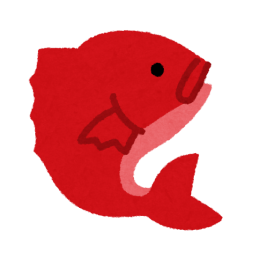 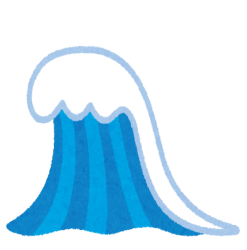 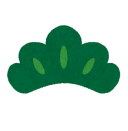 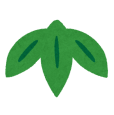 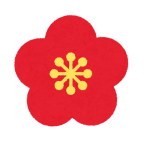 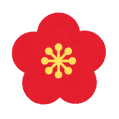 今年はいつもと違う年末…波戸岬の名物プランも今年は新様式に！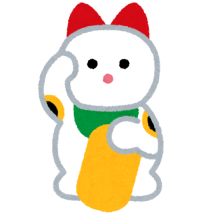 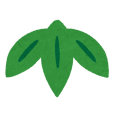 1年の終わりに波戸岬の強い風でコロナも吹き飛ばしちゃおう♪毎年たくさんの「また来たい」をいただいている、名物プランです☆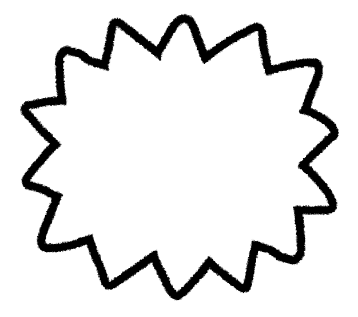 主催・会場｜佐賀県波戸岬少年自然の家 （〒847-0401　唐津市鎮西町名護屋5581-1）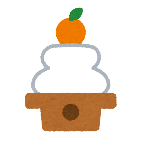 期日｜令和2年12月26日（土）～27日（日）＜1泊2日＞参加対象｜30家族 120名程度（ただし、原則として全日程参加できるご家族）日程｜下記のとおりです。※予定は変更になる場合があります。予めご了承ください。大人　　4,000円（食事代1,800円、宿泊費・教材費・保険料他2,200円）　高校生～大学生　　3,600円（食事代1,800円、宿泊費・教材費・保険料他1,800円）　小学生～中学生　　3,300円（食事代1,800円、宿泊費・教材費・保険料他1,500円）　3歳以上～就学前　　3,000円（食事代1,500円、宿泊費・教材費・保険料他1,500円）　3歳未満　　　300円（教材費、保険料他）※誤送信防止のため、以下にもご記入ください。FAX　0955-51-1036１.申込方法　○受付開始　11月13日（金）　　受付締切12月11日（金）　○参加を希望される方は必要事項を記入の上、FAX・メール・電話で当施設までお送りください。申し込みを受理しましたらFAXの方には電話にて、メールの方には返信にて確認の連絡をいたします。３日以上たっても連絡のない場合はお問い合わせをお願いいたします。　○新型コロナウイルス感染拡大防止のため、申し込み多数の場合は抽選を行います。結果は申込者全員に12月19日（土）までに通知します。２.その他　○個人情報の取り扱いには十分注意を払い、本事業においてのみ使用します。　○本事業の活動の様子を撮影した写真は、県または当施設の広報活動で使用させていただくことがありますので、予めご了承ください。　○検温及び手洗いうがいの呼びかけ、アルコール消毒の設置こまめな換気・各部屋の消毒等、感染症対策を講じながら実施いたします。　○新型コロナウイルスやその他感染症流の流行状況によっては定員を縮小して実施する場合や中止する場合があります。ご了承ください。【波戸岬！年末ふれあいプラン参加申込書】3.問合せ・申込先〇佐賀県波戸岬少年自然の家〇電　話｜0955-82-5507	　　　　　　　　ＦＡＸ｜0955-51-1036メール｜info@hadosyou-saga.jp	  ＨＰ｜https://www.hadosyou-saga.jp/担　当｜植田・金嶽・荒木２６日（土）２７日（日）13:00　受付開始・開会式7:00　起床・朝のつどい14:00　羽子板づくり＆凧づくり今年は遊んでも良し◎飾っても良し◎の羽子板づくりとオリジナルでカッコいい凧づくり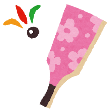 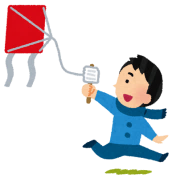 昔遊びを体験してみよう!波戸岬の空にみんなで凧揚げだ～8:00　朝食・宿舎整理14:00　羽子板づくり＆凧づくり今年は遊んでも良し◎飾っても良し◎の羽子板づくりとオリジナルでカッコいい凧づくり昔遊びを体験してみよう!波戸岬の空にみんなで凧揚げだ～9:30　今年最後のカレー作り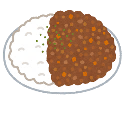 も～いくつ寝るとお正月♪今年もあと５日！美味しいお正月料理も良いけど…野外炊飯といえば！のカレーを作って、今年最後のカレーを食べ納めしよう☆（キーマカレーをつくるよ！）17:30　入浴9:30　今年最後のカレー作りも～いくつ寝るとお正月♪今年もあと５日！美味しいお正月料理も良いけど…野外炊飯といえば！のカレーを作って、今年最後のカレーを食べ納めしよう☆（キーマカレーをつくるよ！）19:00　わくわく！ＨＡＤＯフェス☆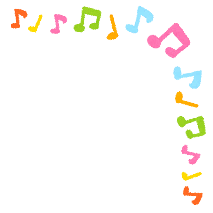 みんなで食べて、笑ってコロナを吹き飛ばせ！今年もたくさんのステージ発表をお楽しみに♪みんなで楽しむ為にバイキングはひとまずお休み。新様式ＨＡＤＯフェスもみんなで盛り上がろう☆13:00　餅まき祭り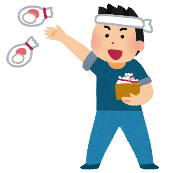 寂しいけど…今年は餅つきは我慢！ということでフィナーレを飾るのは職員による餅まき☆いつかまたみんなで楽しく餅つきが出来る日を願って餅まきわっしょ～い♪21:00　就寝準備14:00　閉会行事・解散代表者氏名：ご連絡先：郵便番号〒住所電話番号電話番号自宅携帯参加者名参加者名年齢学年性別備考（健康上の留意点、アレルギー等）備考（健康上の留意点、アレルギー等）備考（健康上の留意点、アレルギー等）ふりがなふりがなふりがなふりがなふりがなふりがなふりがなふりがなふりがなふりがな